Ementa: Requer poda de árvores Rua Leonor Falsarella Olivo no bairro Estância Recreativa San Fernando.Senhor Presidente,Senhores Vereadores,Justificativa:Considerando que na Rua Leonor Falsarella Olivo no bairro Estância Recreativa San Fernando, existem árvores cujos galhos invadem a via, tornando os moradores inseguros e reduzindo a visibilidade durante a noite, solicito melhorias urgentes no local através da poda das árvores.A Vereadora Mônica Morandi requer nos termos do art. 127 do regimento interno, que seja encaminhada a Exma. Prefeita Municipal a seguinte indicação: Solicitamos com urgência a realização da poda das árvores situada no endereço acima mencionado.Valinhos, 22 de maio de 2024.AUTORIA: Mônica MorandiFoto anexa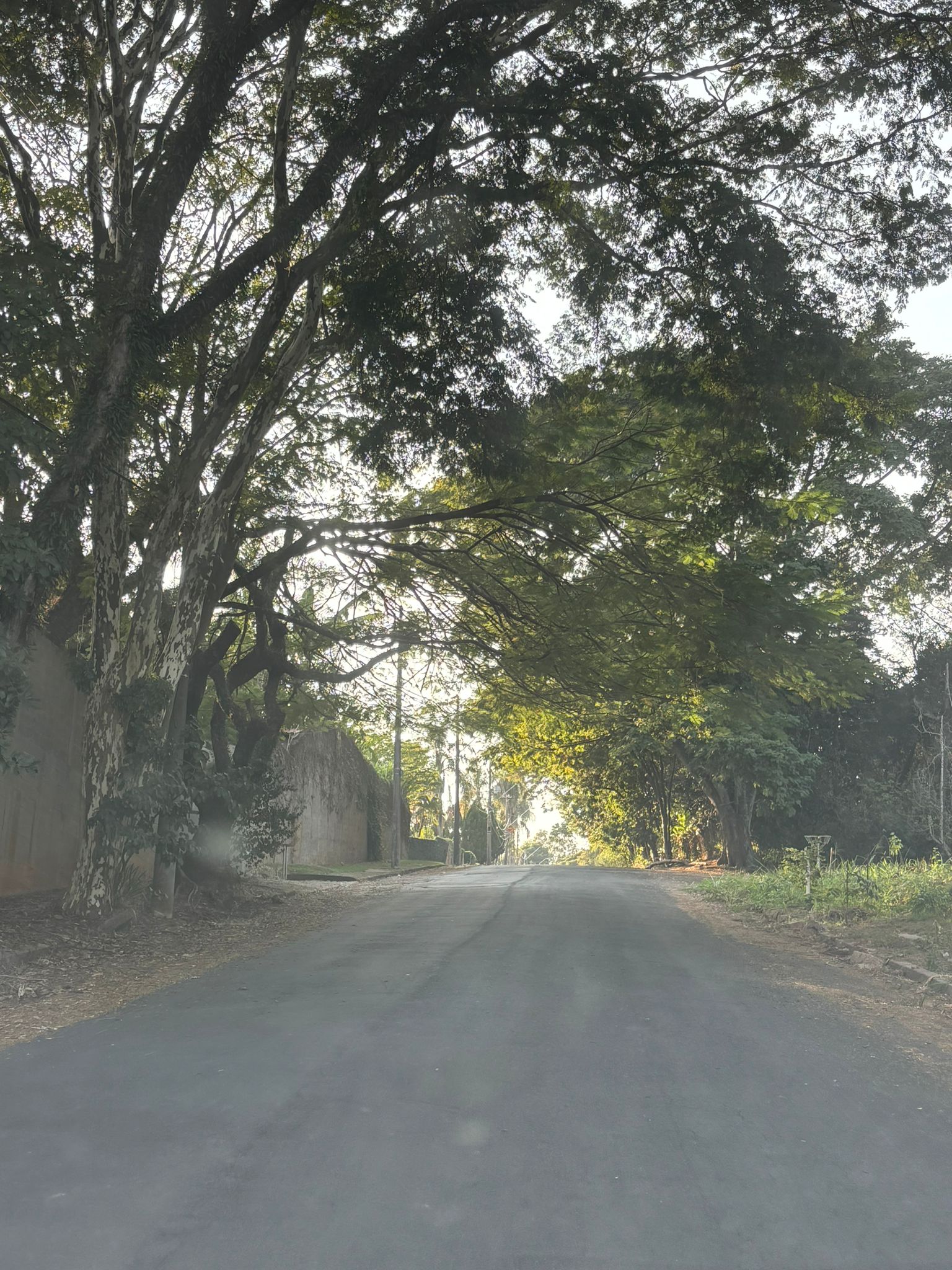 